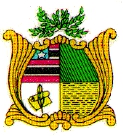 ESTADO DO MARANHÃOAssembleia Legislativa do Estado do MaranhãoAvenida Jerônimo de Albuquerque s/n-Sítio Rangedor – CohafumaSão Luís - MA - 65.071-750 -Tel.: 3131 4364/4365 - www.al.ma.leg.brGabinete do Deputado Fernando Pessoa(SDD/MA)INDICAÇÃO Nº              /2019Senhor Presidente,Nos termos do art.152 do Regimento Interno da Assembleia Legislativa do Maranhão, solicitamos que a presente Indicação seja encaminhada ao Secretário Estadual de Infraestrutura, Senhor Clayton Noleto, solicitando a recuperação da Rodovia MA-333, mais especificamente entre os Municípios de Jatobá e Fortuna, neste Estado.Vale ressaltar que a revitalização desse trecho da rodovia, de 18 (dezoito) quilômetros, é de suma importância para a melhoria da locomoção e da qualidade de vida da população que transita pela região central maranhense, uma vez que tal trecho é intrafegável há mais de quatro anos, necessitando a população utilizar-se de um desvio.Ademais, há um povoado do Município de Jatobá que se encontra neste trecho intrafegável, qual seja o povoado Pulga. Assim, cerca de mil pessoas, além daquelas que fazem o trajeto entre Fortuna e Jatobá, estão desamparadas e sofrendo com a péssima condição da rodovia..Assembleia Legislativa do Maranhão, em 26 de março de 2019.FERNANDO PESSOADeputado Estadual